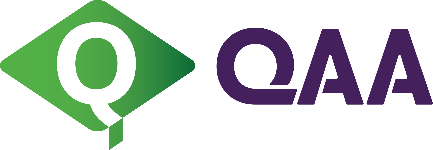 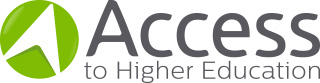 Ymgynghoriad ar y Cynllun Cydnabod ar gyfer y Diploma Mynediad i Addysg UwchY cwestiynau yn yr arolwg ar-leinMai 2024Mae'r ddogfen hon yn cynnwys copi o gwestiynau'r arolwg i'ch helpu i baratoi eich ymateb. Defnyddiwch yr arolwg ar-lein i gyflwyno eich atebion.Nodwch fod angen cwblhau'r arolwg mewn un sesiwn os gwelwch yn dda. Unwaith y bydd yr arolwg wedi ei gyflwyno ni fyddwch yn gallu newid eich atebion.Os oes gennych unrhyw gwestiynau ynglŷn â'r ymgynghoriad hwn, mae croeso i chi gysylltu â ni drwy anfon e-bost at: ahe@qaa.ac.ukCyflwyniadDiolch yn fawr am roi o'ch amser i gymryd rhan yn ein hymgynghoriad ar newidiadau i'r Cynllun Cydnabod ar gyfer y Diploma Mynediad i Addysg Uwch.Cyn i chi ateb y cwestiynau yn yr arolwg hwn, darllenwch amodau arfaethedig y Diploma Mynediad i Addysg Uwch a'r Cytundeb Trwyddedu, a'r ddogfen ymgynghori gysylltiedig sydd hefyd yn nodi cwestiynau'r arolwg hwn. Mae'r dogfennau hyn i'w gweld ar ein gwe-dudalen am yr ymgynghoriad.Y cefndirQAA yw'r corff sy'n gyfrifol am reoleiddio'r Diploma Mynediad i Addysg Uwch (Mynediad i AU), ac mae wedi bod yn cyflawni'r swyddogaeth hon ers ei sefydlu yn 1997.Mae'r Diploma Mynediad i Addysg Uwch yn gymhwyster lefel 3, ac mae'n canolbwyntio'n bennaf ar ddysgwyr sy'n oedolion ac sydd eisiau mynd i mewn i addysg uwch ond nad ydynt yn meddu ar y cymwysterau angenrheidiol yn y maes academaidd y maent eisiau astudio ynddo. Lluniwyd y Diploma hwn i roi sgiliau a gwybodaeth mewn meysydd astudio arbennig i'r dysgwyr, gan alluogi iddyn nhw ddilyn cymhwyster addysg uwch sydd ar lefel 4 neu'n uwch. Yn 2023, cadarnhaodd yr Adran Addysg yn Lloegr y bydd y Diploma Mynediad i Addysg Uwch a gydnabyddir gan QAA yn parhau i fod yn gymhwyster sy'n caniatáu i'w ddysgwyr sicrhau cyllid ar gyfer eu hastudiaethau.Mae QAA yn trwyddedu Asiantaethau Dilysu Mynediad i Addysg Uwch (Asiantaethau DMiAU), i ddatblygu, dilysu a dyfarnu'r cymwysterau hyn, ac i weithio gyda darparwyr sy'n darparu cyrsiau Diploma Mynediad i Addysg Uwch. Mae QAA yn rhoi gofynion rheoleiddiol ar Asiantaethau DMiAU drwy ei Meini Prawf Trwyddedu a'i threfniadau monitro cysylltiedig. Mae hefyd yn nodi gofynion penodol ym Manyleb y Diploma a'r Cynllun Graddio cysylltiedig, ac, mewn Disgrifwyr Pwnc ar gyfer rhai meysydd astudio, mae'n gosod gofynion o ran cynnwys y Diplomâu hynny. Dyma elfennau rheoleiddiol cyfansoddol y Cynllun Cydnabod.Mae'r ymgynghoriad hwn yn ymwneud â newidiadau sylweddol arfaethedig i'r Cynllun Cydnabod, gyda ffocws arbennig ar y Meini Prawf Trwyddedu a'r trefniadau ar gyfer monitro a sicrhau cydymffurfiad.Rydym yn ceisio adborth gan bob rhanddeiliad, gan gynnwys, ond heb eu cyfyngu i, Asiantaethau DMiAU, myfyrwyr sy'n astudio ar gyrsiau Mynediad i AU neu sydd wedi graddio ohonynt, darparwyr cyrsiau Mynediad i AU a gweithwyr proffesiynol sy'n ymwneud â'u darparu, yn ogystal â darparwyr, gweithwyr proffesiynol, llunwyr polisïau a chynrychiolwyr cyrff yn y sectorau addysg uwch ac addysg bellach.Y camau nesafBydd yr arolwg ar-lein yn agor ar ddydd Iau 30 Mai a bydd yn cau ar ddydd Iau 22 Awst 2024.Adran 1: Manylion yr ymatebyddMae'r adran hon yn casglu manylion yr ymatebwyr. Byddwn yn trin pob ateb yn gyfrinachol, ac ni fydd yr atebion wedi eu priodoli i unigolion neu sefydliadau penodol mewn unrhyw adroddiad dadansoddol a gyhoeddir gennym. Ni fydd unrhyw ddata personol yn cael ei rannu gyda thrydydd parti. Dim ond mewn ffurf wedi ei gyfuno y bydd unrhyw ganlyniadau'n cael eu hadrodd yn dilyn yr arolwg, ac ni fydd modd adnabod ymatebion unigol. Mae manylion pellach ar gael yn ein hysbysiad preifatrwydd.1a)	Eich enw:Testun rhydd (opsiynol)1b)	Enw eich corff/sefydliad:Testun rhydd (gofynnol)1c)	Ydych chi'n ymateb i'r ymgynghoriad hwn ar ran rhywun arall?Ateb amlddewis (gofynnol)	Ar fy rhan fy hun	Ar ran Asiantaeth Dilysu Mynediad i AU	Ar ran darparwr Diploma/Diplomâu neu gwrs/gyrsiau Mynediad i AU	Ar ran darparwr addysg uwch	Ar ran darparwr addysg bellach	Ar ran corff/sefydliad yn y sector	Ar ran corff cynrychiolwyr myfyrwyr	Arall (nodwch os gwelwch yn dda)1d)	Ym mha wlad/gwledydd ydych chi (os ydych chi'n ymateb ar eich rhan eich hun) neu y mae eich corff/sefydliad?Ateb amlddewis (gofynnol)	Lloegr	Yr Alban	Cymru	Gogledd Iwerddon	Ar draws y DU	Gwlad arall yn Ewrop y tu allan i'r DU	Y tu allan i'r DU ac Ewrop	Arall (nodwch os gwelwch yn dda)1e)	Eich rôl:Testun rhydd (opsiynol)Adran 2: Elfennau cyfansoddol y Cynllun CydnabodCwestiwn 1: Ydych chi eisiau rhoi unrhyw sylwadau am elfennau cyfansoddol y Cynllun Cydnabod a'r agweddau eraill sydd wedi derbyn sylw yn yr adran hon am ddull QAA?Testun rhydd (gofynnol) - os nad ydych chi eisiau rhoi unrhyw sylwadau, rhowch 'dim sylw'.Adran 3: Y trefniadau ar gyfer mynd i Gytundeb Trwyddedu a'i gynnalCwestiwn 2: Ydych chi eisiau rhoi unrhyw sylwadau am gynnig QAA i newid i weithredu ar sail trwydded cyfnod penodol, lle bydd yn rhaid i Asiantaeth DMiAU wneud cais eto ar ôl y cyfnod hwnnw i gadw ei thrwydded?Testun rhydd (gofynnol) - os nad ydych chi eisiau rhoi unrhyw sylwadau, rhowch 'dim sylw'.Adran 4: Yr Amodau Mynediad i AUCwestiwn 3: Ydych chi eisiau rhoi unrhyw sylwadau am yr Amodau Mynediad i Addysg Uwch yr ydym yn bwriadu eu gweithredu yn rhan o'r Cynllun Cydnabod diwygiedig?Testun rhydd (gofynnol) - os nad ydych chi eisiau rhoi unrhyw sylwadau, rhowch 'dim sylw'.Wrth ymateb i'r ymgynghoriad mewn perthynas â'r Amodau arfaethedig, byddai'n ddefnyddiol pe baech chi'n nodi a yw eich sylwadau'n berthnasol i amod penodol (er enghraifft, A1) neu i'r grŵp cyfan o amodau (er enghraifft, A).Adran 5: Y trefniadau monitroCwestiwn 4: Ydych chi eisiau rhoi unrhyw sylwadau am y trefniadau monitro yr ydym yn bwriadu eu gweithredu yn rhan o'r Cynllun Cydnabod diwygiedig?Testun rhydd (gofynnol) - os nad ydych chi eisiau rhoi unrhyw sylwadau, rhowch 'dim sylw'.Adran 6: Manyleb y Diploma a'r Cynllun GraddioCwestiwn 5: Oes gennych chi unrhyw sylwadau neu bryderon am yr effaith y bydd y newidiadau arfaethedig i'r Cynllun Cydnabod yn ei chael ar ofynion Manyleb y Diploma neu'r Cynllun Graddio wrth eu gweithredu?Testun rhydd (gofynnol) - os nad ydych chi eisiau rhoi unrhyw sylwadau, rhowch 'dim sylw'.Adran 7: Y Diploma Mynediad i AU RhyngwladolCynigion ynglŷn â thrwyddeduRydym wedi datblygu dau gynnig ar gyfer dyfarnu trwydded Diploma Mynediad i Addysg Uwch Rhyngwladol i Asiantaethau DMiAU:Opsiwn 1Dyfarnu trwydded i Asiantaeth DMiAU unigol ar gyfer gwlad benodol wedi i'r Asiantaeth DMiAU ddangos bod ganddi gynllun credadwy ar gyfer gweithredu yn y wlad honno.Opsiwn 2Dyfarnu trwydded i Asiantaeth DMiAU unigol sy'n caniatáu iddi weithredu mewn mwy nag un wlad wedi i'r Asiantaeth DMiAU ddangos bod ganddi gynllun credadwy ar gyfer gweithredu yn y gwledydd hynny.Byddai'n well gennym y cynnig yn opsiwn 1.Cwestiwn 6: Mewn perthynas â'r cynigion ynglŷn â thrwyddedu, ydych chi'n cytuno y dylem weithredu opsiwn 1 uchod? Os nad, pa ddull arall fyddech chi'n ei awgrymu?Testun rhydd (gofynnol) - os nad ydych chi eisiau rhoi unrhyw sylwadau, rhowch 'dim sylw'.Cwestiwn 7: Ydych chi eisiau rhoi unrhyw sylwadau am y cynigion yr ydym wedi eu disgrifio ar gyfer y Diploma Mynediad i AU Rhyngwladol?Testun rhydd (gofynnol) - os nad ydych chi eisiau rhoi unrhyw sylwadau, rhowch 'dim sylw'.Adran 8: Trefniadau pontio a gweithreduCwestiwn 8: Ydych chi eisiau rhoi unrhyw sylwadau am y dull o weithredu a gynigir ar gyfer y Cynllun Cydnabod wedi ei ddiweddaru?Testun rhydd (gofynnol) - os nad ydych chi eisiau rhoi unrhyw sylwadau, rhowch 'dim sylw'.Cwestiwn 9: Ydych chi eisiau rhoi unrhyw sylwadau am y cyfnod peilot arfaethedig ar gyfer y Diploma Mynediad i AU Rhyngwladol?Testun rhydd (gofynnol) - os nad ydych chi eisiau rhoi unrhyw sylwadau, rhowch 'dim sylw'.Cyhoeddwyd ar 30 Mai 2024© Asiantaeth Sicrhau Ansawdd Addysg Uwch 2024
Rhifau elusen gofrestredig 1062746 ac SC037786+44 (0)1452 557 000
www.qaa.ac.uk